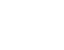 CLIENTE:CAMARA MUNICIPAL DE SOURE28/04/202210:37:22SISTEMA:FOLHA DE PAGAMENTOUsuário:RELATORIO:FOLHA DE PAGAMENTO FEV 2022Página1de2Ano:- Fevereiro de 2022Tipo de Folha:N - Folha NormalMatrículaNomeCargoSal. BrutoSal. Líquido0000004ADEMAR CARDOSO MACEDOVEREADORES5.000,00179,690000060ADEMAR DANTAS MACEDO JUNIORVIGIA1.454,40998,700000007ALCINDO DE LIMA ABDON JUNIORVEREADORES5.000,004.937,610000056AMANDA CRISTINA DIAS SEABRAVEREADORES5.000,003.101,330000051BENEDITO SEBASTIAO PANTOJA MARTINSVIGIA1.454,401.340,010000022CLAUDETE SUELY BEZERRA RODRIGUESSERVENTE1.762,851.193,060000057DANIELA FERREIRA MARTINSAUXILIAR ADMINISTRATIVO1.263,27821,690000037DJAIR DUARTE BARRETOAUXILIAR ADMINISTRATIVO2.790,001.351,190000062EDENILDA MELO GONCALVESSERVENTE2.332,431.366,130000052EDGAR AUGUSTO SANTOS ABDONSERVENTE1.589,251.462,720000045EDNILSON ANTONIO FIGUEIREDOVEREADORES5.000,003.282,050000044EDVALDO DIAS BATISTAVEREADORES5.000,003.101,330000019HILDA INES DA CONCEICAO GUEDESSERVENTE2.321,031.683,390000016JANICE PEREIRA VALENCACONTROLADOR5.172,002.137,740000046JESSICA CAVALCANTE ARAUJOVEREADORES5.000,002.670,650000033JESSICA MELINA SILVA SOUSAASSESSOR DE PLENÁRIO4.077,001.595,660000017JOAO LUIS RAIOL DE SOUZA JUNIORTESOUREIRO5.191,761.244,420000001JORGE PEIXOTO RAMOSPRESIDENTE DA CAMARA6.500,001.523,220000058JOSE AUGUSTO SILVA VITELLIAUXILIAR ADMINISTRATIVO4.193,482.390,900000031KATIA CILENE DIAS PEIXOTOAUXILIAR ADMINISTRATIVO2.280,121.311,090000043LEONEL BORGES PEIXOTOASSESSOR ADMINISTRATIVO2.360,441.591,570000048LUIS CARLOS BARBOSA DA SILVAVEREADORES5.000,002.679,690000024MARCOS RAFAEL BRITO MONTEIROZELADOR1.563,271.192,720000063MARIVANDO PEREIRA DOS SANTOSVIGIA1.212,00770,580000049MAX VICTOR ABDON NASCIMENTOVEREADORES5.000,004.386,340000061MICHELLE TATIANE MENDES GUERREIROSERVENTE1.612,001.047,720000013NELSON CARDOSO SILVADIRETOR ADMINISTRATIVO2.752,632.502,460000028NICOLE DE FATIMA SARMENTO PEIXOTOASSESSOR ADMINISTRATIVO1.957,431.068,410000053ODEISA FIGUEIREDO SEABRAARQUIVISTA1.988,27957,010000034PABLO DE JESUS SOARES COSTAASSESSOR LEGISLATIVO3.500,003.139,630000020PAULO NASCIMENTO BRANDAOVIGIA1.515,001.023,730000047PAULO RONALDO MOURA GOMESVEREADORES5.000,001.134,750000014PEDRO FELIPE MARTINS PAMPLONAASSESSOR LEGISLATIVO4.268,751.253,710000055RAILSON LIMASERVENTE1.212,001.119,420000059RONALD DE SOUZA PANTOJAAUXILIAR ADMINISTRATIVO1.212,00771,050000054TIAGO JOSE DOS SANTOS MACIELVIGIA1.454,401.340,010000050WELITON MELO LIMAVEREADORES5.000,003.131,45CAMARA MUNICIPAL DE SOURERUA QUINTA ,01 - CENTRO - SOURE/PACLIENTE:CAMARA MUNICIPAL DE SOURE28/04/202210:37:22SISTEMA:FOLHA DE PAGAMENTOUsuário:RELATORIO:FOLHA DE PAGAMENTO FEV 2022Página2de2Ano:- Fevereiro de 2022Tipo de Folha:N - Folha Normal118.990,1866.802,83Total de Registros:37 2-AGENTE POLITICO    3-EFETIVOS           4-COMISSIONADOS     VÍNCULOS: 5-TEMPORARIOS        6-EFETIVOS PREV.MUNICAMARA MUNICIPAL DE SOURERUA QUINTA ,01 - CENTRO - SOURE/PA